УВАЖАЕМЫЕ ИЗБИРАТЕЛИ!Прежде всего, я хочу поблагодарить вас за доверие, которое вы мне оказали.Выдвижение кандидатом в депутаты Бешенковичского районного Совета депутатов является для меня большой ответственностью.             Выбирая меня своим депутатом, вы обретаете молодого, энергичного, не оторванного от реальной жизни представителя ваших интересов. Мое участие в избирательной кампании 2024 года не случайно. Иду на выборы имея опыт руководителя. Хорошо знаю вопросы граждан касающиеся сферы здравоохранения. Несмотря на достижения существует ряд вопросов в этой сфере. В случае оказания мне доверия и избрания депутатом Бешенковичского районного Совета депутатов основные усилия буду сосредотачивать на их продуктивном и своевременном решении. Основные цели программы: - соблюдение конституционных прав граждан на охрану здоровья и медицинскую помощь;- обеспечение социальной справедливости и равноправие всех граждан перед законом;- улучшение качества и доступности медицинской помощи для граждан, модернизация медицинских учреждений;- развитие института здоровой и крепкой семьи;- гарантированное первое рабочее место молодым специалистам, содействие профориентации и развитию одаренной талантливой молодежи с целью повышения уровня кадрового потенциала медицинских работников.Я сделаю все возможное, чтобы медицинская помощь была для наших граждан еще более доступной и качественной.         Я уверена, что путём ежедневного самоотверженного труда каждый из нас сможет внести посильный вклад в повышение уровня жизни Бешенковичского района.С уважением Светлана Рощина 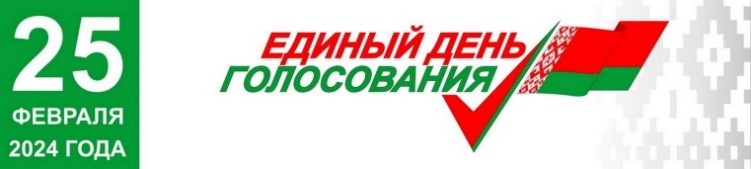 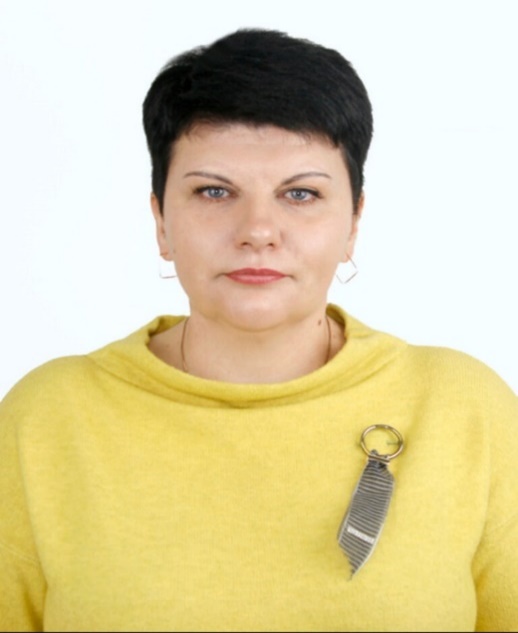                                                                           Предвыборная программа кандидата                                                                                                                                          в депутаты районного Совета                                                                         депутатов по Лермонтовскому                                                                           избирательному округу № 1                                                            РОЩИНОЙ                                                              СВЕТЛАНЫ  АЛЕКСАНДРОВНЫ                                                        Родилась 13 августа 1978 г. в д.Шишово, Бешенковичского района.           Образование высшее. В 2001 г. окончила учреждение образования «Витебский государственный медицинской университет» по специальности «лечебно-профилактическое дело».           С 2001 по 2003 гг. – клиническая ординатура по специальности врач общей практики.           С 2003 г. работаю в учреждении здравоохранения «Бешенковичская  центральная районная больница».           С 2016 по 2019 гг. – заместитель главного врача по медицинской части Бешенковичской  центральной районной больницы. С июня 2019 г. по настоящее время –  главный врач Бешенковичской центральной районной больницы.Является членом Белорусской партии «Белая Русь».Замужем, имею двоих сыновей. 